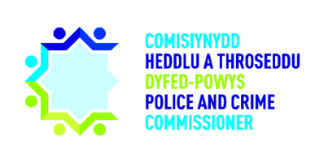 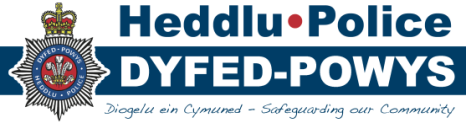 2. Minutes of Previous MeetingsIt was agreed that the minutes of the previous meeting were a true and accurate reflection of the discussion.3. Chief Constable’s UpdateOperational UpdatesThe CC provided an update on good police work on the Banking Protocol. The PCC praised the efforts of officers and staff, following 57 reported incidents of suspicious activity on accounts belonging to vulnerable people in 2019. Their actions resulted in over £2 million being saved from criminal activity.The CC stated that a prolific drug dealer in Ceredigion had recently been sentenced to 13 years imprisonment.It was noted that 16 officers had been assaulted since the previous meeting on the 28th of January, none of which resulted in serious injury.Organisational UpdatesThe PCC received a brief overview of the Force’s organisational response to the threat of Coronavirus.Action: An invitation to be sent to the OPCC’s Estates Team for representation on the Covid-19 Gold Group.It was noted that two officers were currently suspended from duty, and one special constable was also currently suspended.The DoF stated that Dyfed-Powys was one of three forces trialling a new assessment method for Her Majesty’s Inspectorate of Constabulary Fire and Rescue Service (HMICFRS). This would involve  continuous assessment, due to commence in April 2020.  It was noted that the staff survey closing date had been extended for a week in order to allow additional time for more responses to be gathered.4. PCC’s UpdateLocalThe PCC provided an overview of engagement events he had attended in Haverfordwest and Llanelli.  The PCC had hosted a Youth Conference in partnership with Hywel Dda Health Board to launch the results of a survey conducted by Hafan Cymru, which had been well-received.  The PCC also stated that he had hosted a Policing in a Rural Area conference on the 6th of March which had been well-attended and provided informative presentations to attendees about the challenges facing rural policing.NationalThe PCC stated that he had attended the Police ICT Company general meeting by dial-in the previous week.  It was noted that the OPCC had been preparing for the All Wales Policing Group meeting on the 12th of March which would be attended by the four Chief Constables and four Commissioners in Wales.5.  Standing ItemsRiskIt was noted that the threats posed by Covid-19 had been included on the risk register.  The DCC stated that several risks on the report would now be taken off as there was a sufficient support structure around reviewing the ongoing issues which included HR and the Record Management System (RMS).Financial OutlookThe DoF provided a brief overview of the financial outlook for the 2019/20 financial year which was anticipated to include an underspend of £137k for the Force and £47k for the OPCC.  It was noted however that further costs were expected for the OPCC including outstanding invoices for the Estates Team.  The DoF stated that ongoing financial pressures on the Force budget, including an ongoing murder investigation in Carmarthenshire, may reduce the underspend by the end of the financial year.It was noted that the Capital Budget was currently underspent by £454k.  It was also noted that Body Worn Cameras which had been purchased would likely not be deployed in the Force until after the end of the financial year due to production being hindered in China by the Coronavirus outbreak.6. Focus: Annual Governance Statement, Corporate Governance Framework and the Governance Structures within the Force.CB circulated a summary paper for the Corporate Governance Framework.  The Board agreed that they were happy with the changes made to the document.The Board agreed that they were happy with the changes made to the Annual Governance Statement pending review by all members prior to the Joint Audit Committee next week.Decision: The PCC and CC approved the 2020/21 Joint Corporate Governance Framework  Action: The Board to review the changes made to the Annual Governance Statement prior to the Joint Audit Committee next week.7. Matters for DiscussionStrategic Equality PlanIt was noted that the OPCC had had the opportunity to feed in and review the Plan. Board members were content with the final Joint Strategic Equality Plan.  Decision: The PCC and CC approved the 2020-24 Joint Strategic Equality Plan.Vulnerability Desk Review CB provided an overview of the Vulnerability Desk Review.  CB stated that the OPCC had been approached by the Force to conduct a review of the Vulnerability Desk and whether it had had a tangible impact on victims. It was noted that six consultation sessions, with two more to follow, had been hosted with domestic abuse victims and survivors to inform the review.  It was noted that the review had been conducted by several means including reviews of some cases by the OPCC’s Quality Assurance Panel and CB observing the front desk in person on two occasions.  The findings of the review were that operationally the desk had improved performance however it doesn’t seem to have had tangible impact on victim experience, engagement or support.CB stated that in terms of making a difference to the victims, officer engagement and how the victim was supported during the investigation appeared to be the most important aspects.  The PCC agreed that while the Vulnerability Desk may assist officers attending calls and provides officer support, the victims may not feel the impact of it.The CC stated that Multi-Agency daily discussions were now taking place via the Secondary Risk Assessment Unit. It was intended that these would ensure more appropriate referrals to Multi-Agency Risk Assessment Conferences (MARACs) and should provide victims with a quicker and more efficient service.  It was noted that the report would be presented to the Domestic Abuse Gold Group on the 16th of March 2020 and would be considered for action by the Vulnerability Hub over the coming weeks.Both the PCC and CC agreed that the contact with survivor groups was positive and needed to be maintained.AOBPEEL Spotlight ReportIt was noted that a response in due course was required on the Collaboration Report which was currently embargoed.Decision: The PCC approved the press release written jointly by the APCC/NPCC about the HMICFRS Collaboration Report.Action: CC to provide a formal letter to the PCC regarding his response to the Collaboration Report.National Fleet Purchase ContractThe contract had been received and reviewed by the Board.Decision: The PCC agreed that the statement of intent for the national fleet purchase contract be signed in advance of consideration of the collaboration agreement later in the year.Forensic Collision Investigation NetworkA letter from North Wales CC Carl Foulkes had been received requesting funding of £13,489 from each force to support the Forensic Investigation Collision Network.  It was noted that the letter had not been received in the Chief Officers Group (COG) with the CC requesting time to review and discuss at the All-Wales Policing Group ahead of making a decision.Action: Force to review CC Foulkes’ letter regarding the Forensic Investigation Collision Network.Dog Kennels at PembreyThe DoE attended the meeting to provide a progress update on provision for the dog section in Pembrey.  It was noted that a bid for the build had been received from an external company in 2019 citing the cost for the project as £437k, which was felt to be too costly.  Since that time the Estates Team had designed their own plan for the building and opened a tender for companies to bid for the contract to build the site.  It was noted that a bid had been made for the contract by Sterling, a company based in Cross Hands, Carmarthenshire, for £359k.It was noted that the market had been tested appropriately, with the DoE recommending that the bid was accepted.  The DCC queried whether new staff facilities would be provided at the site, due to limited toilets at the current site which currently houses the driver training team.  The DoE stated that several new facilities would be built along with additional provisions including an area for the dogs to exercise.The PCC stated that he was happy that the build was being progressed, stating that it would be a positive step for the dogs to move from Police HQ where their barking had previously caused concern among local residents living near to the site.Decision: The bid by Sterling for the contract to build a new dog section facility in Pembrey to be accepted pending further agreement in the Strategic Estates Group later in the week.A brief discussion ensued regarding the progression of the custody building in Llanelli.  The DoE stated that Carmarthenshire County Council, Welsh Government and representatives from the Estates Team were meeting on the 8th of March to discuss ecological concerns in the area,  but it was not considered that this would delay the project.Single Online HomeIt was noted that a document was expected from DPP’s Legal Team. It was agreed this could be progressed outside of the meeting.Action: Single Online Home document from DPP’s legal team to be obtained and circulated to Board members.Members:Dafydd Llywelyn, Police and Crime Commissioner (PCC)Chief Constable Mark Collins (CC)Also Present:DCC Claire Parmenter, DPP (DCC)T/ACC Peter Roderick, DPP (ACC)DoF Edwin Harries, DPP (DoF)Director of Estates Heddwyn Thomas, OPCC (DoE)Claire Bryant, Policy and Assurance Advisor, OPCC (CB)T-PS Tanya Grey, Staff Officer, DPP (TG)Mair Harries, Executive Support Officer, OPCC (MH)ApologiesCarys Morgans, Chief of Staff, OPCC (CoS)Beverley Peatling, Chief Finance Officer, OPCC (CFO)ACTION SUMMARY FROM MEETING 28/01/2020ACTION SUMMARY FROM MEETING 28/01/2020ACTION SUMMARY FROM MEETING 28/01/2020ACTION SUMMARY FROM MEETING 28/01/2020Action NoAction SummaryAction SummaryTo be progressed byPB 2442PB 2442The PCC asked that the Force’s corporate comms team publicise on social media the Force’s proactive response to spates of burglaries.CompletePB 2443PB 2443The Force to provide clarity in relation to young offenders and knife offences following discussion regarding the topic at the Out of Courts Disposal Panel.CompletePB 2444PB 2444Steve Cadenne to ensure that the ‘y axis’ on a number of graphs are amended to avoid the suggestion in some graphs that volatile changes to staff numbers take place during particular periods.OngoingPB 2445PB 2445Hannah Hyde and Jessica Williams to reorganise their report and place the headlines at the beginning of the document.CompletePB 2446PB 2446The CC and PCC to draft a joint letter to UNISON as a response to the police uplift funding letter.CompletePB 2447PB 2447The DoF to provide an update on the NOMS reporting function at the next Policing Board meeting on the 9th of March.CompletePB 2448PB 2448The DCC to provide the PCC with the taser uplift report including the number of officers who would be armed with a taser.  CompletePB 2449PB 2449The PCC to attend a MARAC dial in to witness partnership work between Dyfed-Powys and external organisations.CompletePB 2450PB 2450The PCC to view a presentation on Dyfed-Powys vulnerability previously shown to Chief Officers.OngoingDECISION SUMMARY FROM MEETING 09/03/2020DECISION SUMMARY FROM MEETING 09/03/2020Decision NoDecision SummaryTBCThe PCC and CC approved the 2020/21 Joint Corporate Governance Framework  TBCThe PCC and CC approved the 2020-24 Joint Strategic Equality Plan.TBCThe PCC approved the press release written jointly by the APCC/NPCC about the Collaboration Report.TBCThe PCC agreed that the statement of intent for the national fleet purchase contract be signed in advance of consideration of the collaboration agreement later In the year.TBCThe bid by Sterling for the contract to build a new dog section facility in Pembrey to be accepted pending further agreement in the Strategic Estates Group later in the week.ACTION SUMMARY FROM MEETING 09/03/2020ACTION SUMMARY FROM MEETING 09/03/2020ACTION SUMMARY FROM MEETING 09/03/2020Action NoAction SummaryTo be progressed byPB 2451An invitation to be sent to the OPCC’s Estates Team for representation on the Covid-19 Gold Group.Staff OfficerPB 2452The Board to review the changes made to the Annual Governance Statement.AllPB 2453The Force to provide a formal letter to the PCC regarding its response to the Collaboration Report.Staff OfficerPB 2454Force to review CC Foulkes’ letter regarding the Forensic Investigation Collision Network.Chief OfficersPB 2455Single Online Home document from DPP’s legal team to be obtained and circulated to Board members.Mair Harries 